Hrvatska zajednica tehničke kulture (HZTK)           Hrvatski robotički savez  ( HROBOS )Društvo za robotiku Istra    ( DRI )                        Centar za praktičnu robotiku Pula (CPR Pula)Industrijsko-obrtnička škola PulaU Industrijsko-obrtničkoj školi u Puli održana stručna radionica za srednjoškolske profesore iz Istarske županije za Raspberry Pi – Hrvatska zajednica tehničke kulture, Hrvatski robotički savez, Društvo za robotiku Istra i Industrijsko-obrtnička škola Pula, organizirali su radionicu za Raspberry Pi. Radionici je prisustvovalo 10 srednjoškolskih profesora iz Istarske županije koji drže nastavu iz područja elektrotehnike, strojarstva i informatike. Voditelji radionice su bili Željko Krnjajić, Tajnik Hrvatskog robotičkog saveza i Dragan Pantić, profesor u Industrijsko-obrtničkoj školi Pula i voditelj Centra za praktičnu robotiku Pula.Radionica je održana u petak 02.12.2016.godine od 11:00 do 18:00 sati u Centru za praktičnu robotiku Pula (CPR Pula) koji je smješten u prostorima Industrijsko-obrtničke škole Pula, Rizzijeva 40. Raspberry Pi je kompletno minijaturno računalo veličine kutije cigareta  koje za pohranu koristi SD kartice. Radi se o zaista jeftinom računalu (300-400 kn) koje je izrazito pogodno za hobiste i za eksperimentiranje. Za korištenje ovog mini računala korisnik mora imati tipkovnicu, micro SD karticu s kopijom operativnog sustava Linux ili Windows 10, te TV prijamnik ili monitor sa HDMI ulazom. Potrebno je dodati i napajanje za što može poslužiti punjač za mobitel. Na radionici su polaznici upoznati sa mogućnostima i primjenom  Raspberry Pi u raznim projektima kao što su ligh show, multimedijalni centar. Sa još nekoliko dodatnih komponenti sa Raspbery Pi se može puštati glazba u autu, djeca mogu gledati animirane filmove, vozaču može poslužiti kao GPS navigacija. Sa Raspbery Pi se može napraviti i vlastita meteorološku stanicu i niz drugih pametnih i zanimljivih stvari.Ovo stručno usavršavanje omogućiti će nastavnicima povećanje znanja i kompetencija u području informatike, automatike i robotike te omogućiti primjenu Raspberry Pi u redovnoj nastavi ali i u organiziranju i vođenju izvannastavnih i izvanškolskih tehničkih aktivnosti.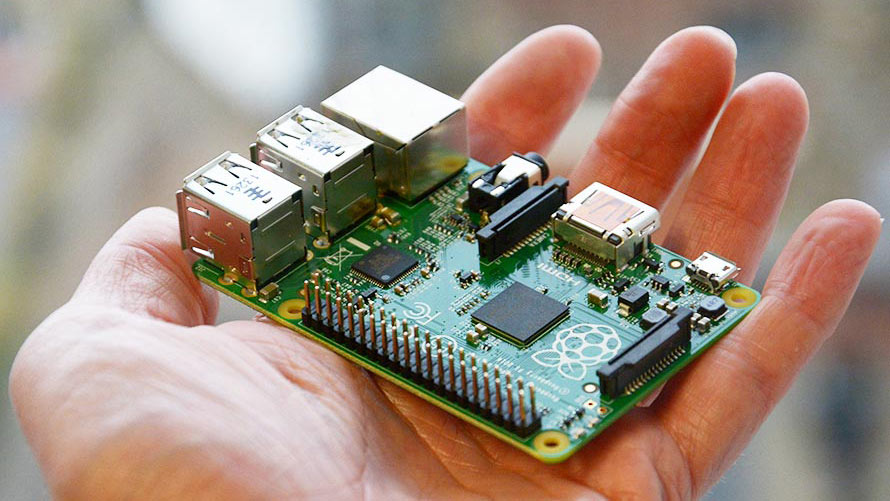 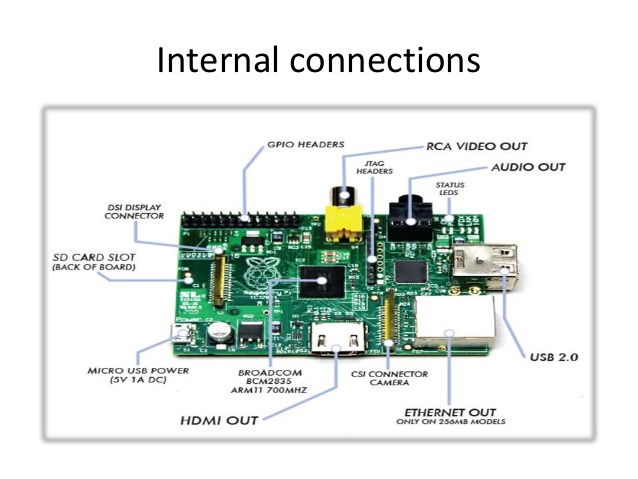 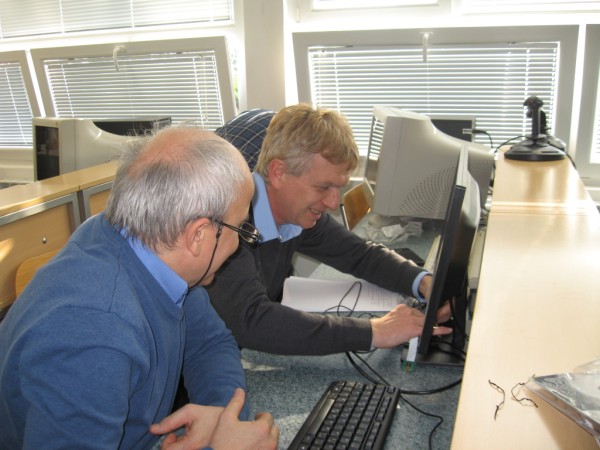 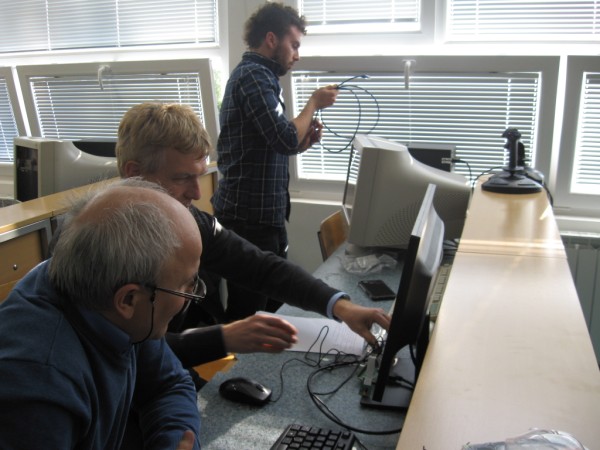 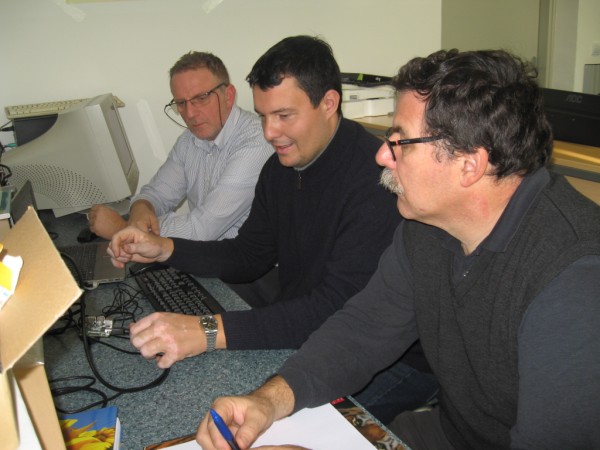 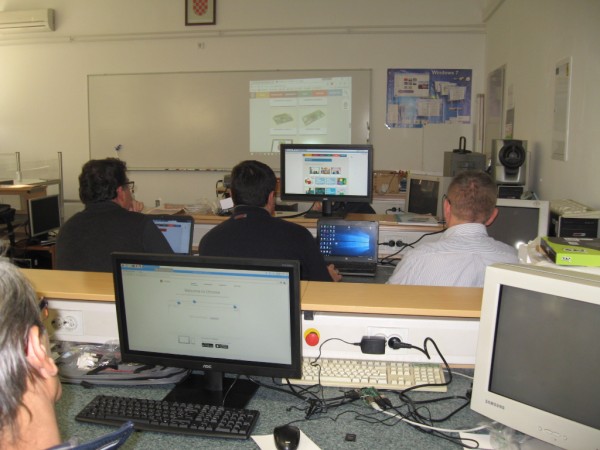 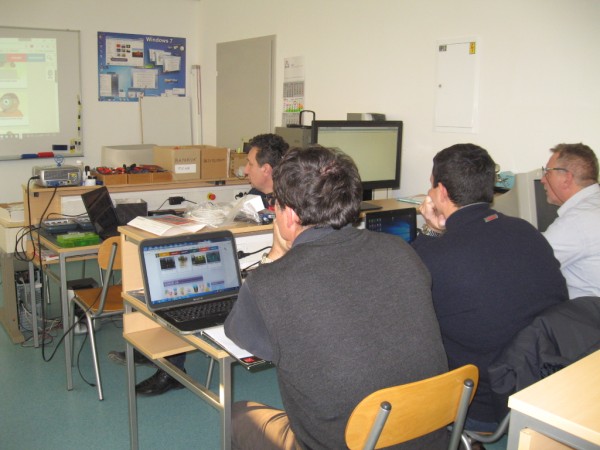 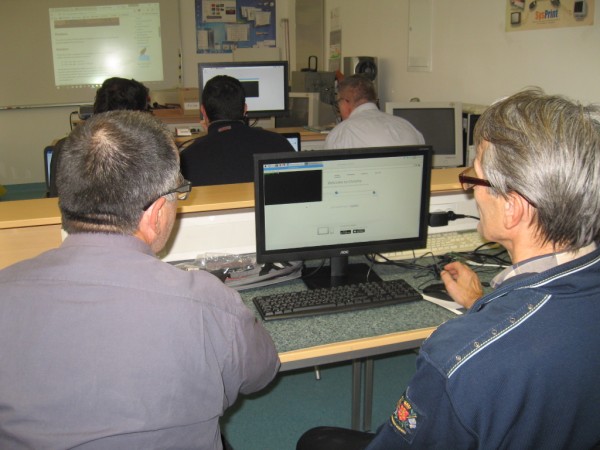 